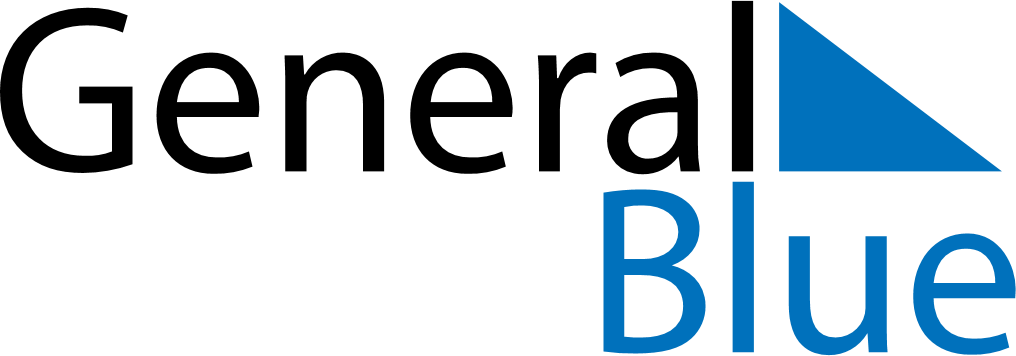 July 2025July 2025July 2025ColombiaColombiaMondayTuesdayWednesdayThursdayFridaySaturdaySunday1234567891011121314151617181920Independence Day2122232425262728293031